Záväzná prihláška na odborný seminár ZHR SR Ako (nielen) na tatarák, krvavé steaky a sushi po novom...Objednávam si u Vás účasť na odbornom seminári v nasledujúcom termíne:Zoznam účastníkov:Meno, priezvisko a titul:Spoločnosť, pozícia:Kontaktné údaje (tel., email):Meno, priezvisko a titul:Spoločnosť, pozícia:Kontaktné údaje (tel., email):Fakturačné údaje: Poznámky ( a/ alebo ďalší účastníci):Organizátor si vyhradzuje právo zmeniť termín i miesto konania semináru. Objednávateľ dáva týmto povolenie na spracovanie zadaných údajov. Záväzná prihláška slúži ako objednávka a organizátor je oprávnený na jej základe účtovať objednávateľovi príslušný poplatok spojený s jeho registráciou/ účasťou na seminári. 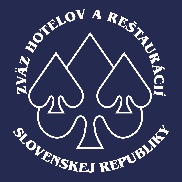 OznačtexDátumKraj/ miestoÚčastnícky poplatok (vrátane DPH)Účastnícky poplatok (vrátane DPH)Počet účastníkov13.6.2017Hotel Vienna House Easy Chopin, BratislavaÚčastník- člen ZHR SR, SZKC65,00 Eur/ osobaÚčastník- nečlen 95,00 Eur/ osoba14.6.2017Hotel Lux, Banská BystricaÚčastník- člen ZHR SR, SZKC65,00 Eur/ osobaÚčastník- nečlen95,00 Eur/ osoba15.6.2017Kongres Hotel Roca, KošiceÚčastník- člen ZHR SR, SZKC65,00 Eur/ osobaÚčastník- nečlen 95,00 Eur/ osoba16.6.2017Hotel Poprad, PopradÚčastník- člen ZHR SR, SZKC65,00 Eur/ osobaÚčastník- nečlen95,00 Eur/ osoba